March 19th, 2021 AEC | Dodge and RAM | Official Importer AEC welcomes Filip Hamerlinck as Director for Manufacturing and Plant Operations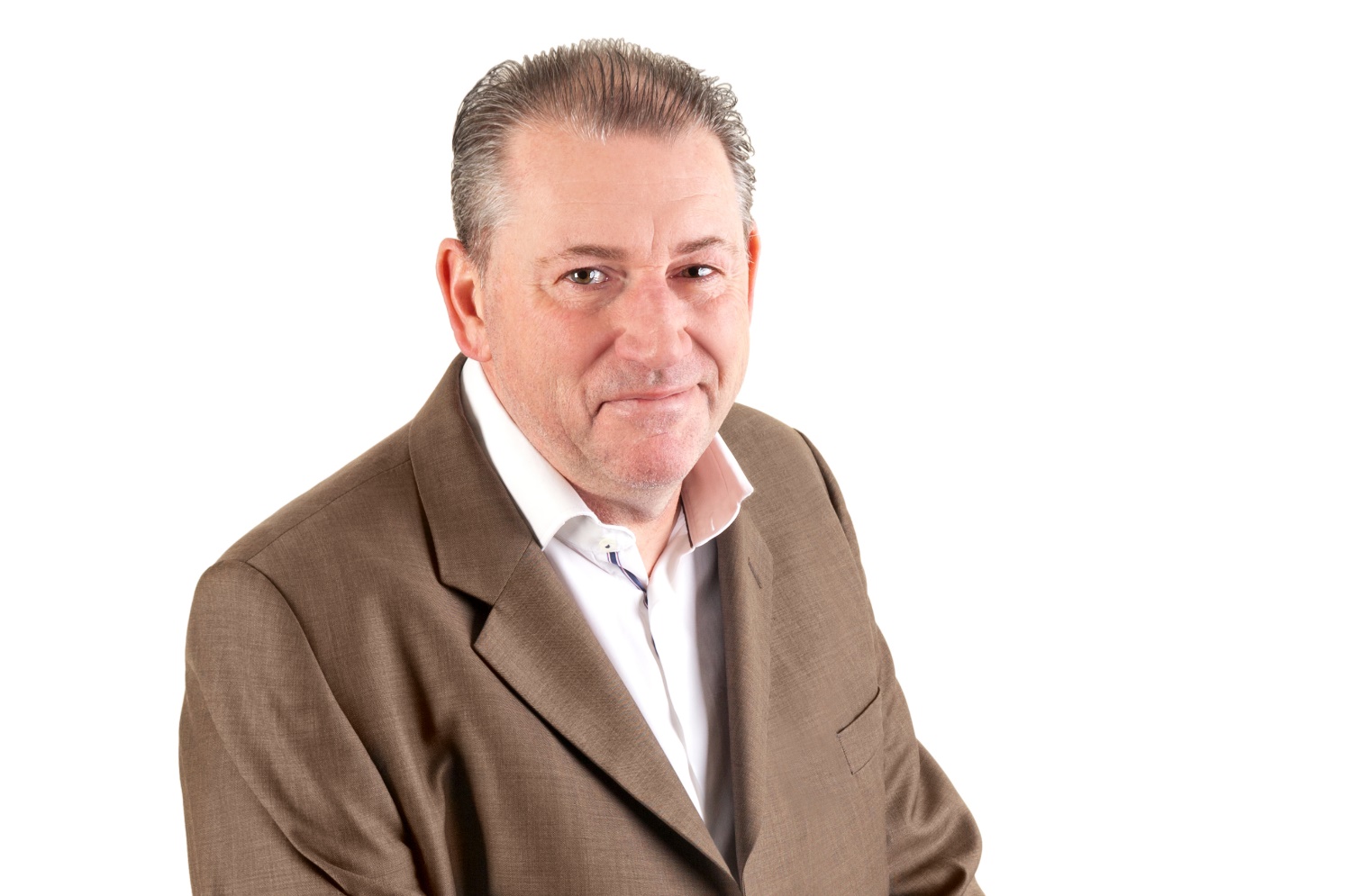 AEC, a global automotive solutions provider, and official importer of the Stellantis brands Dodge and RAM, appointed Filip Hamerlinck as the new Director of Manufacturing and Plant Operations on March 1st, 2021.Filip Hamerlinck has taken the role of Director of Manufacturing and Plant Operations at AEC on March 1st, 2021. The constantly growing number of cars and trucks that are handled in AEC’s Vehicle Processing Centers in the port of Antwerp, as well as the ever-increasing complexity of operations required the additional leadership role. The experienced executive brings a vast knowledge of general, operational, and change management from years of work in various industrial fields. Hamerlinck’s last employer was DS-Smith Packaging.“My role as a motivator, initiator, and organizational specialist has been the “file rouge” ever since the very beginning of my professional career. I am able to make people believe in their own capacities. Inspiring, challenging, guiding, and listening to people can build a team, where the whole transcends by far the sum of its parts.”Says Filip Hamerlinck, Director of Manufacturing and Plant Operations at AEC.With this spirit in mind, Hamerlinck’s greatest motivation is to help AEC grow even further and use his operations experience for continuous improvement. From his Antwerp office, Hamerlinck will oversee the work of the AEC professionals in the Vehicle Processing Centers, where all AEC cars and trucks receive their OEM-level technical conversion to European standards. Many of these conversions require a tight cooperation with AEC’s parts and accessory experts, who also interact with the company’s after-sales department.
In a conversation about his style of leadership, Hamerlinck presented his favorite quote: “Success is not final, failure is not fatal: it is the courage to continue that counts.” 
(Winston Churchill).This kind of work ethic is a perfect representation of AEC’s fundamental values of company culture: 
Adaptability, Reliability, Professionalism, Leadership, Growth, and Kindness.About Auto Export Corporation (AEC)Auto Export Corporation (AEC) is a global automotive distributor and a service provider for OEMs and suppliers in the areas of general distribution (official Stellantis importer and distributor of Dodge & RAM vehicles and parts in Europe), market homologation incl. own R&D facility and processing center in Antwerp, parts distribution and warehouse, automotive consulting, automotive finance (partner of Santander Consumer Bank in key European markets), fleet operations, logistics solutions as well as retail services.  AEC has local operations and facilities in its focus markets in NAFTA, EMEA, and APAC. Customers turn to AEC for its reliable solutions and existing infrastructure that includes a vast contractual network of retail dealerships and critical partners in the automotive industry. About AEC Europe – an Auto Export Corporation (AEC) Subsidiary As an official importer of Stellantis Dodge & RAM branded vehicles and parts in Europe, AEC Europe is responsible for the distribution and retail network development of the American brands. Over 130 European AEC dealers were officially appointed and authorized by the manufacturer. The service portfolio of the importer towards its network includes market homologation, warranty, parts, recall administration as well as financial services but also certification and training.